25-26 апреля в 14:00 пройдёт ежегодная бесплатная образовательная выставка в формате онлайн «Навигатор Поступления».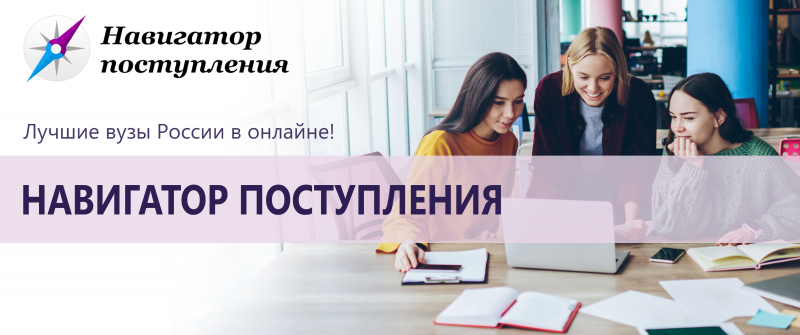 Узнайте всё о поступлении-2020 в топовые вузы России, такие как МГИМО, МИЭТ, МГППУ, ТГУ, СФУ, Финансовый университет, ВАВТ, МИСиС, ТУСУР, РОСНОУ, МГСУ и другие.Регистрация по ссылке: https://vk.cc/asPAKb